GeometryMr. LumanauwCircle                                                      	 Circle –                                               		Radius – 				      		Chord –                                               	 Diameter – 				      Secant – 				      Tangent – 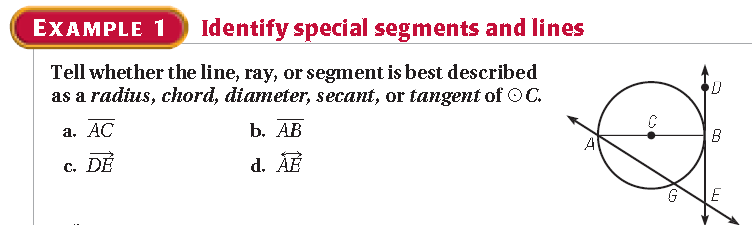 Solution:a.b.c. d.  